Это статья Официальный сайт газеты Советская Россия
http://www.sovross.ru

URL этой статьи:
http://www.sovross.ru/modules.php?name=News&file=article&sid=5059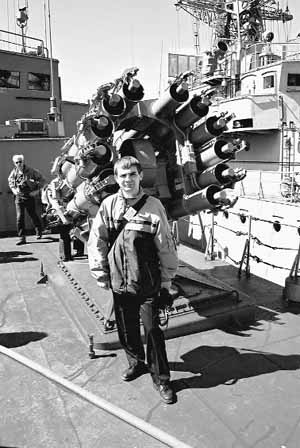 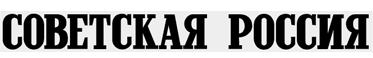 